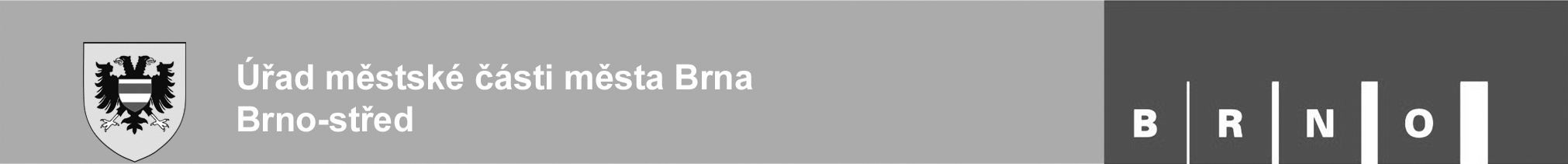 										FI_MAT_38Žádost  o zápis příjmení do knihy manželství v  mužském tvaruprvní zápis do ZM manželství /dle § 69 odst.2 zákon č. 301/2000 Sb., o matrikách, jménu a příjmení a o změně některých souvisejících zákonů, ve znění pozdějších předpisů, dále jen zákon o matrikách/Jméno, popř.jména: ...............................................................................................................................Příjmení, popř. rodné příjmení: .............................................................................................................Datum narození: ................................................, rodné číslo: ...............................................................Místo  narození: .....................................................................................................................................Trvalé bydliště: ......................................................................................................................................Žádám, aby mé příjmení ………………………..……………..…..., vyplývající z dohody o příjmení po uzavření manželství, bylo v knize manželství zapsáno v mužském tvaru: …………………………………………………., protože  dle výše uvedeného ustanovení jsem (zvolte a vyznačte příslušný důvod podání žádosti) dle písm. a) jsem cizinkoudle písm. b) jsem občankou, která má  nebo bude mít trvalý pobyt v cizinědle písm. c) jsem občankou,  jejíž manžel je cizinecdle písm. d) jsem občankou, která je jiné než české národnosti.Prohlašuji, že jsem byla  poučena ve smyslu § 68 zákona o matrikách na  povinnost užívat v úředním styku příjmení popřípadě více příjmení, která jsou uvedena v matričním dokladu a ve smyslu ustan. § 69a odst. 6 zákona o matrikách, že žádost o užívání příjmení v mužském tvaru  lze podat pouze jednou. Veškeré další žádosti o uvedení téhož příjmení v mužském tvaru budou posuzovány jako změna příjmení (§ 72). A dále, že se fyzická osoba dopustí přestupku dle § 79a zákona o matrikách tím, že v rozporu s § 61 odst. 1  a § 68 odst. 1 zákona o matrikách  úmyslně neužívá v úředním styku jméno, popřípadě jména nebo příjmení, popřípadě více příjmení, která jsou uvedena na matričním dokladu vydaném matričním úřadem v České republice.Poskytnutím osobních údajů na tomto formuláři dochází ke zpracování osobních údajů za účelem vyřízení příslušné žádosti, vedení správního řízení a následně za účelem archivace. Více informací o zpracování osobních údajů a vašich právech naleznete v Zásadách ochrany osobních údajů na webových stránkách www.brno-stred.cz/zasady-ochrany-osobnich-udaju.V ............................... dne........................                                                                                                                                                   								…………………………………                                  					podpis žadatelkyTotožnost žadatelky ověřena dle: ……………………..……………….……………………………						druh a číslo dokladu totožnosti, vydán kde, kým, platnostTotožnost žadatelky ověřil/a: …………………………………………………………………………				             podpis matrikářky-pracovníka/ce ZÚ, úřední razítko